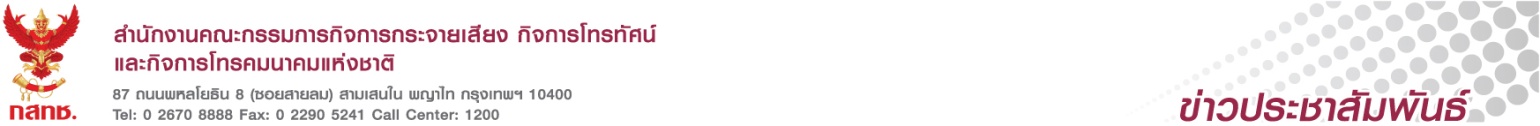      										045/2564 วันที่ 24 พฤศจิกายน 2564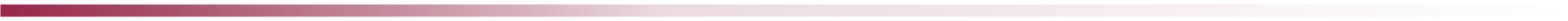 สำนักงาน กสทช. รับทราบข้อมูล พร้อมให้ติดตามและตรวจสอบการควบรวมกิจการโทรคมนาคม TRUE และ DTAC ที่จะเกิดขึ้น ในระหว่างนี้ได้ย้ำผู้ให้บริการทั้งสองรายดูแลลูกค้าและคุณภาพการให้บริการนายไตรรัตน์ วิริยะศิริกุล รักษาการแทนเลขาธิการคณะกรรมการกิจการกระจายเสียง กิจการโทรทัศน์ และกิจการโทรคมนาคมแห่งชาติ (รักษาการแทน เลขาธิการ กสทช.) กล่าวว่า สำนักงาน กสทช. รับทราบข้อมูลจากบริษัท ทรู คอร์ปอเรชั่น จำกัด  (มหาชน) ((TRUE) และบริษัท โทเทิ่ล แอ็คเซ็ส คอมมูนิเคชั่น จำกัด (มหาชน) (DTAC) ที่เข้ามาชี้แจงกรณีข่าวเครือเจริญโภคภัณฑ์และกลุ่มเทเลนอร์ประกาศการพิจารณาสร้างความร่วมมืออย่างเท่าเทียมกัน (Equal Partnership) โดยบริษัท ทรู คอร์ปอเรชั่น จำกัด (มหาชน) (TRUE) และบริษัท โทเทิ่ล แอ็คเซ็ส คอมมูนิเคชั่น จำกัด (มหาชน) (DTAC) จะมีการปรับโครงสร้างธุรกิจ และจัดตั้งบริษัทขึ้นใหม่โดยการควบรวมกิจการระหว่างทั้งสองบริษัท เนื่องจากสำนักงานฯ เห็นว่าเรื่องนี้เป็นเรื่องสำคัญที่อาจจะส่งผลกระทบต่อการแข่งขันในอุตสาหกรรมโทรคมนาคมและผู้ใช้บริการนายไตรรัตน์ กล่าวว่า TRUE และ DTAC ให้ข้อมูลไปในทางเดียวกันว่า การปรับโครงสร้างธุรกิจร่วมกันในครั้งนี้ ปัจจุบันอยู่ระหว่างการศึกษาและพิจารณาแนวทางที่เหมาะสมในการปรับโครงสร้างธุรกิจโดยการควบรวมกิจการเข้าด้วยกัน โดยจะเริ่มต้นการดำเนินการด้วยกระบวนการ due diligence และจะปฏิบัติตามกฎหมาย กฎระเบียบที่เกี่ยวข้องกับการควบรวมกิจการในแต่ละขั้นตอนต่อไป โดยจะแจ้งความคืบหน้าในการดำเนินการต่อสำนักงาน กสทช. ให้ทราบเป็นระยะ ๆ และในระหว่างนี้ทั้งสองบริษัทยังคงมีการบริหารงานที่แยกออกจากกันตามปกติและให้บริการกับลูกค้าของแต่ละบริษัทตามปกติเช่นเดิม ทั้งนี้ สำนักงานฯ จะได้มีหนังสือแจ้งให้ทั้งสองบริษัทชี้แจงเหตุผลความจำเป็นในการควบรวมกิจการ รูปแบบการดำเนินการ รายละเอียดและกำหนดเวลาตามแผนการดำเนินการในการควบรวมกิจการ ตลอดจนผลกระทบและแนวทางเยียวยาผลกระทบที่อาจเกิดขึ้นทั้งต่อผู้ใช้บริการและตลาดที่เกี่ยวข้อง อย่างเป็นทางการ พร้อมทั้งให้แจ้งความคืบหน้าในการดำเนินการต่อสำนักงาน กสทช. ให้ทราบเป็นระยะ ๆ เพื่อให้สำนักงาน กสทช. นำมาประกอบการพิจารณาการกำหนดมาตรการกำกับดูแลให้เป็นไปด้วยความมีประสิทธิภาพและ สอดคล้องกับการดำเนินธุรกิจต่อไปรักษาการแทน เลขาธิการ กสทช. กล่าวว่า สำนักงาน กสทช. ได้กำชับให้ทั้งสองบริษัทต้องรักษาสัญญาและคุณภาพการให้บริการที่ให้กับผู้ใช้บริการของตนเองให้เป็นไปเช่นเดิมในระหว่างที่กำลังดำเนินการเพื่อควบรวมกิจการ และสำนักงาน กสทช. จะมีการติดตามตรวจสอบการเจรจาการควบรวมกิจการและการให้บริการของทั้งสองบริษัทอย่างใกล้ชิด รวมทั้งจะพิจารณากำหนดมาตรการกำกับดูแลที่จำเป็นเพื่อป้องกันผลกระทบที่อาจเกิดขึ้นกับผู้ใช้บริการและตลาดโทรคมนาคมที่เกี่ยวข้องต่อไป“ประชาชนผู้ใช้บริการของ TRUE และ DTAC ยังคงใช้บริการได้เหมือนเดิม สำนักงาน กสทช. จะคอยตรวจสอบคุณภาพการบริการของทั้งสองค่าย สำหรับการควบรวมกิจการของทั้งสองบริษัท สำนักงานฯ จะคอยติดตามและตรวจสอบอย่างใกล้ชิด เพื่อผลประโยชน์ของประเทศชาติและประชาชน” นายไตรรัตน์ กล่าว//////////////////////////////////////////////////////////////////////